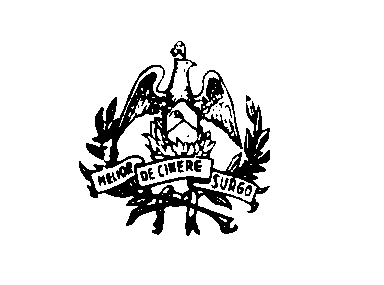   COMUNE  DI  BELPASSOCittà Metropolitana di CataniaI Settore Organi Istituzionali e Servizi SocialiBando per la selezione di operatori volontari da impiegare in progetti afferenti a programmi di intervento di Servizio civile universale da realizzarsi in Italia, all’estero e nei territori delle regioni interessate dal Programma Operativo Nazionale- Iniziativa Occupazione Giovani (PON-IOG “Garanzia Giovani” - Misura 6)SCHEDA RIEPILOGATIVA VALUTAZIONE TITOLI ED ESPERIENZE PROGETTO DIRITTO DI INFORMAZIONEEnte proponente:Comune di BELPASSONome del Programma:C.O.E.S.I.: Collaborazioni operative perl’educazione, la socializzazione e l’inclusioneNome del progetto:Diritto di informazioneCodice e indirizzo della sede di attuazione:SPORTELLO INFORMA…(DELEGAZIONE PIANOTAVOLA)-VIA MONGIBELLO-BELPASSO-167693Numero posti sede2Numero posti GMO1COGNOMENOMEANNO DI  NASCITAVALUTAZIONE TITOLI ED ESPERIENZERISERVAG.M. L.19976G.O.199212,5XV.G. R. F.199519Ente proponente:Comune di BELPASSONome del Programma:C.O.E.S.I.: Collaborazioni operative perl’educazione, la socializzazione e l’inclusioneNome del progetto:Diritto di informazioneCodice e indirizzo della sede di attuazione:URP-PIAZZA MUNICIPIO-BELPASSO-167713Numero posti sede2Numero posti GMO1COGNOMENOMEANNO DI  NASCITAVALUTAZIONE TITOLI ED ESPERIENZERISERVAA.G.F.19998C.A.S.199516,75C.G.20023,5F.J.20019XL.K.19997XM.M.20020XR.M.P.D.20018T.M.20012Ente proponente:Comune di BELPASSONome del Programma:C.O.E.S.I.: Collaborazioni operative perl’educazione, la socializzazione e l’inclusioneNome del progetto:Diritto di informazioneCodice e indirizzo della sede di attuazione:UFF. PROTEZIONE CIVILE-VIA MAGRI'-BELPASSO- 167703Numero posti sede3Numero posti GMOnoCOGNOMENOMEANNO DI NASCITAVALUTAZIONE TITOLI EDESPERIENZERISERVAC.E.199915,75D E.19982M.F.R.20006N.S.19974A.A.19969P.R.200212,5R.A.20005L.D.19966Ente proponente:Comune di BELPASSONome del Programma:C.O.E.S.I.: Collaborazioni operative perl’educazione, la socializzazione e l’inclusioneNome del progetto:Diritto di informazioneCodice e indirizzo della sede di attuazione:SPORTELLO DI PROMOZIONE ALL’EDUCAZIONE AMBIENTALE, TERRITORIALE E PAESAGGISTICA-PIAZZA MUNICIPIO-BELPASSO-167715Numero posti sede3Numero posti GMOnoCOGNOMENOMEANNO DI NASCITAVALUTAZIONETITOLI ED ESPERIENZERISERVAC.M.L.19968C.N.A.19998G.G.M.199813L.J.20015M.A.M.20003P.C.C.199414S.R.199515V.F.199313R.C.199413Ente proponente:Comune di BELPASSONome del Programma:C.O.E.S.I.: Collaborazioni operative perl’educazione, la socializzazione e l’inclusioneNome del progetto:Diritto di informazioneCodice e indirizzo della sede di attuazione:AREA SERVIZI SOCIALI-PIAZZA MUNICIPIO-BELPASSO-167714Numero posti sede4Numero posti GMOnoCOGNOMENOMEANNO DI NASCITAVALUTAZIONE TITOLI EDESPERIENZERISERVAB.N.19976C.R.F.19975,75C.L.20019F.J.199517L.S.20003M.M.P.19985M.G.19997M.M.S.199811M.G.199710M. I.20013A.C.200111A.F.R.19989A.R.G.19986B.F.19968,75S.A.19999Ente proponente:Comune di BELPASSONome del Programma:C.O.E.S.I.: Collaborazioni operative perl’educazione, la socializzazione e l’inclusioneNome del progetto:Diritto di informazioneCodice e indirizzo della sede di attuazione:SERVIZI SOCIALI-VIA PATERNÒ-RAGALNA-168134Numero posti sede2Numero posti GMOnoCOGNOMENOMEANNO DI NASCITAVALUTAZIONE TITOLI ED ESPERIENZERISERVAB.A.20008B.V.199710Ente proponente:Comune di BELPASSONome del Programma:C.O.E.S.I.: Collaborazioni operative perl’educazione, la socializzazione e l’inclusioneNome del progetto:Diritto di informazioneCodice e indirizzo della sede di attuazione:CENTRALINO-VIA PATERNÒ-RAGALNA-168128Numero posti sede2Numero posti GMO1COGNOMENOMEANNO DI NASCITAVALUTAZIONE TITOLI ED ESPERIENZERISERVAB.C.199210XM.F.20012,75XC.G.19964,5D.J.199714XM.G.19945S.M.T.19985Z.S.20013XEnte proponente:Comune di BELPASSONome del Programma:C.O.E.S.I.: Collaborazioni operative perl’educazione, la socializzazione e l’inclusioneNome del progetto:Diritto di informazioneCodice e indirizzo della sede di attuazione:MUSEO PALMENTO ARENA-VIA PATERNÒ-RAGALNA-168131Numero posti sede6Numero posti GMOnoCOGNOMENOMEANNO DI NASCITAVALUTAZIONE TITOLI ED ESPERIENZERISERVAC.V.20005C.M.A.200010LC.20008L.E.19957L.F.199910P.F.19978P.A.19986S.F.19956Ente proponente:Comune di BELPASSONome del Programma:C.O.E.S.I.: Collaborazioni operative perl’educazione, la socializzazione e l’inclusioneNome del progetto:Diritto di informazioneCodice e indirizzo della sede di attuazione:SPORTELLO INFORMA… -VIA LUIGI CAPUANA- CAMPOROTONDO ETNEO-168117Numero posti sede2Numero posti GMOnoCOGNOMENOMEANNO DI NASCITAVALUTAZIONE TITOLI ED ESPERIENZERISERVAD.E.19962M.G.19978Ente proponente:Comune di BELPASSONome del Programma:C.O.E.S.I.: Collaborazioni operative perl’educazione, la socializzazione e l’inclusioneNome del progetto:Diritto di informazioneCodice e indirizzo della sede di attuazione:SPORTELLO INFORMAGIOVANI-VIA UMBERTO- CAMPOROTONDO ETNEO-168126Numero posti sede2Numero posti GMOnoCOGNOMENOMEANNO DI NASCITAVALUTAZIONE TITOLI ED ESPERIENZERISERVAL.M.20017M.G.199316C.E.R.199320Ente proponente:Comune di BELPASSONome del Programma:C.O.E.S.I.: Collaborazioni operative perl’educazione, la socializzazione e l’inclusioneNome del progetto:Diritto di informazioneCodice e indirizzo della sede di attuazione:URP COMUNE-VIA UMBERTO-CAMPOROTONDO ETNEO-168113Numero posti sede2Numero posti GMO1COGNOMENOMEANNO DI NASCITAVALUTAZIONE TITOLI ED ESPERIENZERISERVAV.S.F.200010R.C.199516,25Ente proponente:Comune di BELPASSONome del Programma:C.O.E.S.I.: Collaborazioni operative perl’educazione, la socializzazione e l’inclusioneNome del progetto:Diritto di informazioneCodice e indirizzo della sede di attuazione:AREA SERVIZI SOCIALI COMUNE-VIA UMBERTO- CAMPOROTONDO ETNEO-168114Numero posti sede4Numero posti GMOnoCOGNOMENOMEANNO DI NASCITAVALUTAZIONE TITOLI ED ESPERIENZERISERVAV.L.20005P.D.20014P.A.19978T.I.A.20012T.G.199513V.L.19955,25